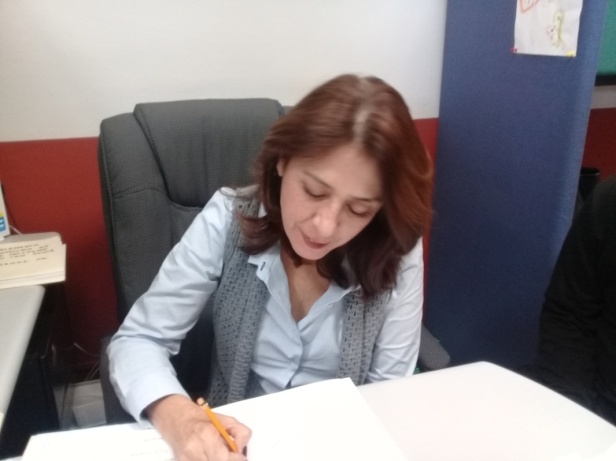 MARTHA GRACIELA VILLANUEVA ZALAPA.REGIDORA PRESIDENTA DE LA C COMISION DE DERECHOS HUMANOS, EQUIDAD DE GÉNERO Y ASUNTOS INDIGENAS ACTIVIDADES DE LA COMISION:ENERO A MARZO 2017Sesión Ordinaria No. 09         Proyecto Aprobado 25 de enero 2017.Dictamen de Reglamento para el desarrollo y Promoción de los derechos, Personas con discapacidad del Municipio. Sesión Ordinaria No. 10         Proyecto Aprobado 21 de febrero 2017Dictamen de Acuerdo Legislativo Febrero 2017. Acuerdo Legislativo No. 839-LXI-2016.Sesión ordinaria 11          31 de marzo Proyecto de dictamen  que abroga y crea Reglamento para la igualdad de Mujeres y Hombres del Municipio de Zapotlán y da respuesta al acuerdo legislativo 1029-LXI-17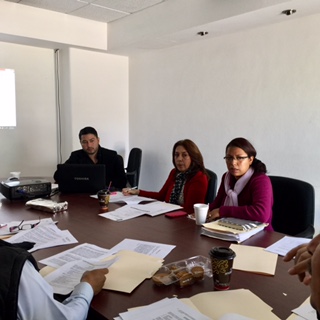 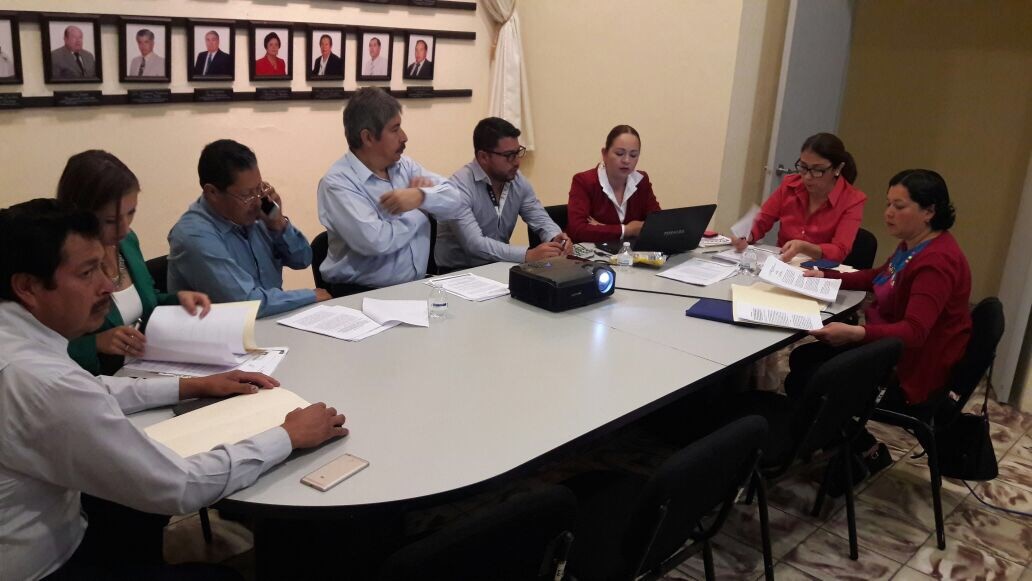 INICIATIVASSesión Ordinaria de Cabildo No. 13Fecha: 26 de Enero 2017.Iniciativas de Acuerdo Económico que remite respuesta al Exhorto hecho por el Congreso del Estado de Jalisco al Municipio de Zapotlán El Grande, mediante acuerdo Legislativo No. 746-LXI-16.Sesión Ordinaria No.14 Fecha: 20 de Febrero 2017.Iniciativa de Dictamen por el que se crea el Reglamento para el Desarrollo y Promoción de los Derechos de las Personas con Discapacidad del Municipio de Zapotlán El Grande, Jalisco.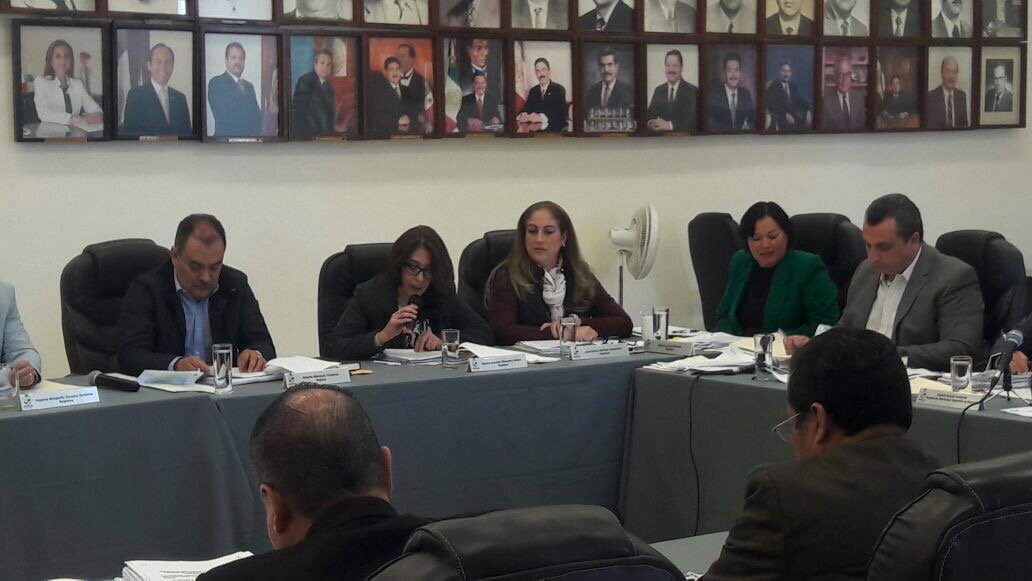 Participación como vocal de las siguientes comisiones:Comisión Participación Ciudadana.11 de Enero 201723 de Febrero 201724 de Marzo 2017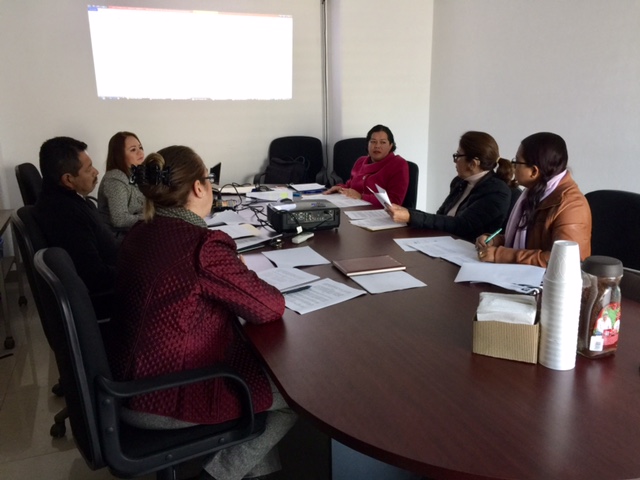 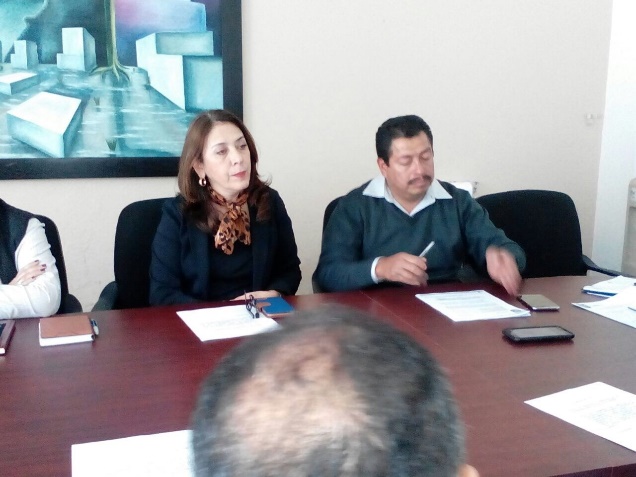 COMISIÓN DE EDUCACIÓN Y CULTURA19 de Enero 201712 de Febrero 201714 de Febrero 201729 de Marzo 2017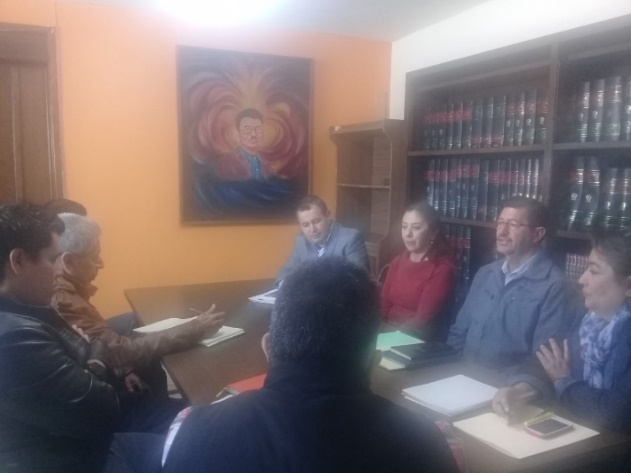 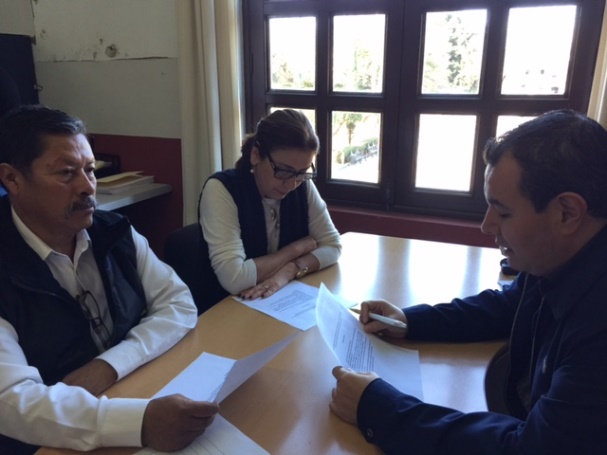 Comisión Limpia de Áreas  Verdes, Medio Ambiente y Ecología 12 de Enero 2017.02 de Febrero 201716 de Febrero 201706 de Marzo  201714 de Marzo 201728 de Marzo 2017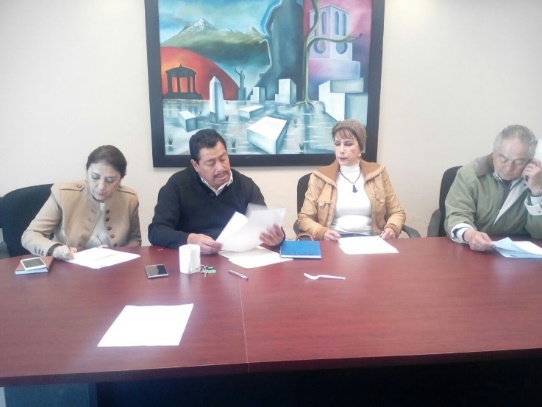 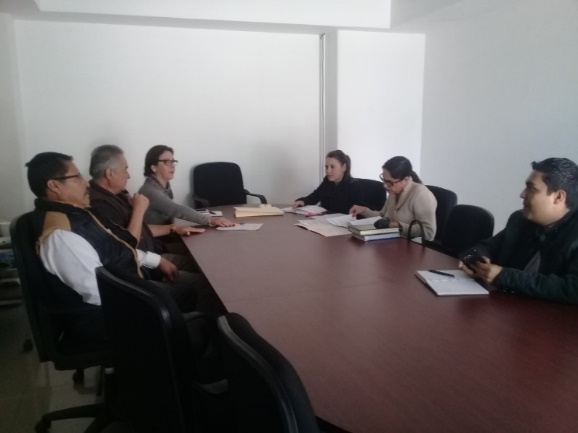 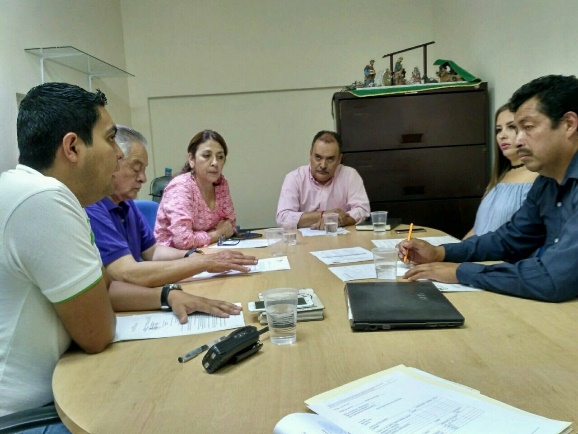 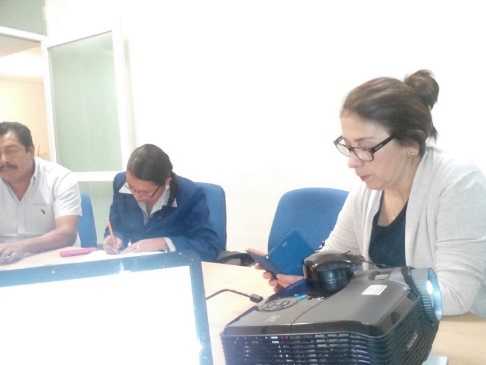 COMISION DE CALLES Y ALUMBRADO PUBLICO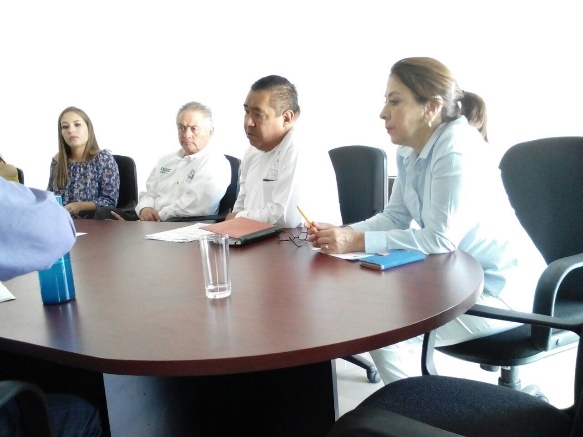 Primera Sesión Junta de Gobierno de Estacionometros23 de Marzo 2017Informe de las obligaciones de información del organismo ante la auditoria superior del Estado y el congreso del Estado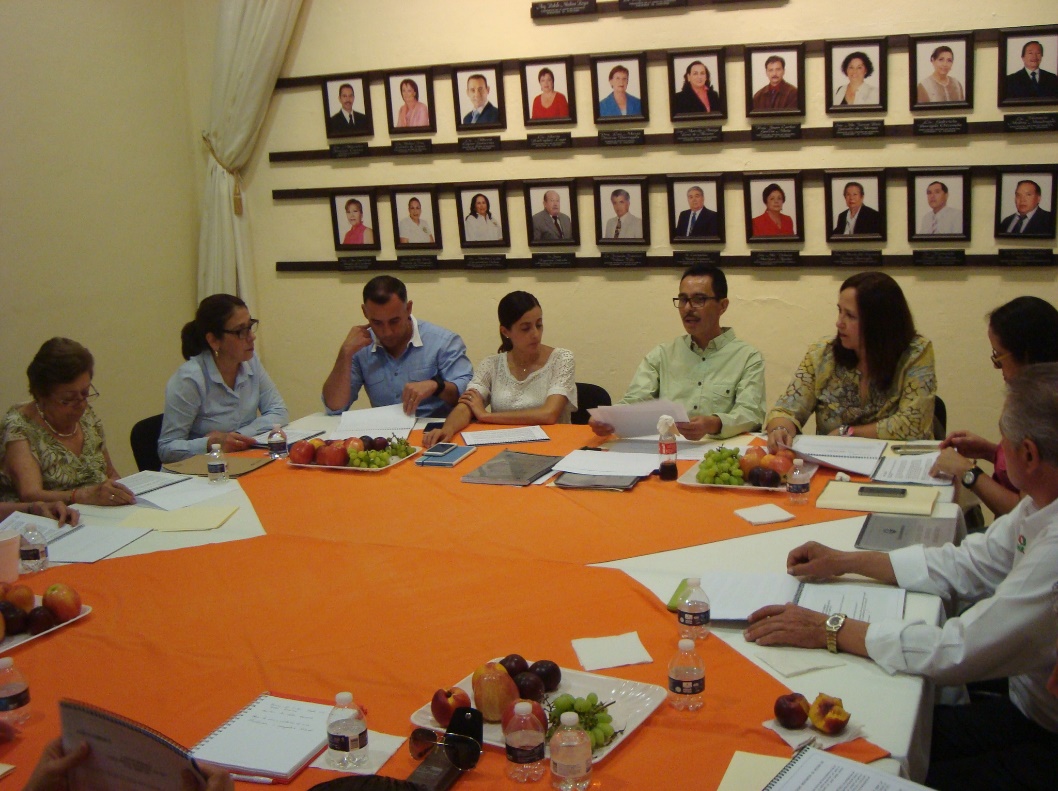 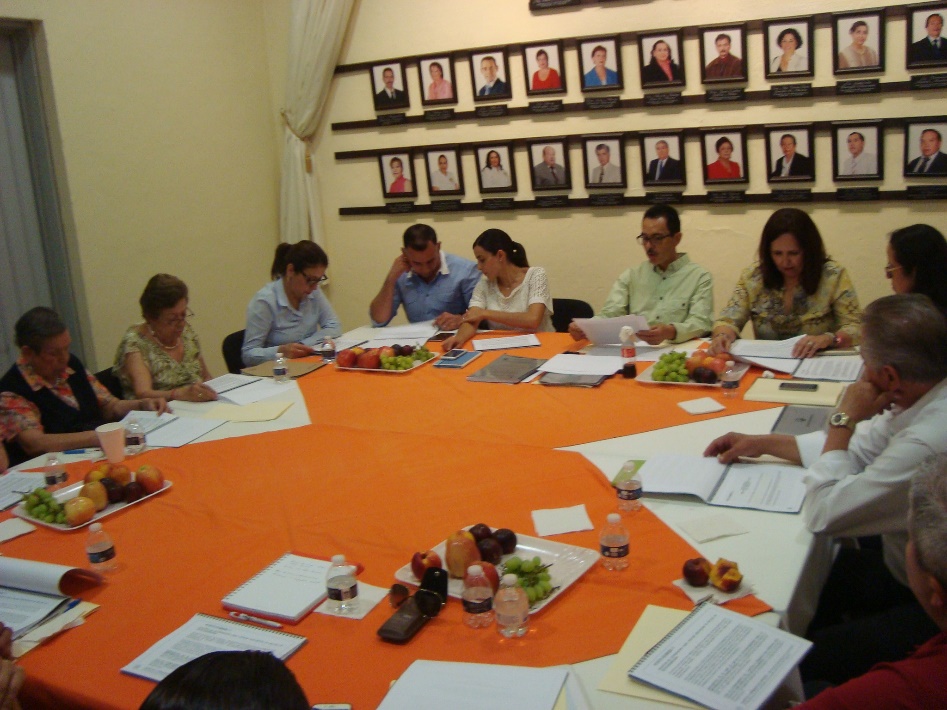 DIFERENTES ACTIVIDADES:Recorrido a Obras Publicas con Diputados M.C. Fecha: 17 de Enero 2017.Empresa Driscoll´sEstación Tren (Ciclovia) Tianguis (Domo)Colonia Chuluapan, Parque comunitarioCristo Rey Parque ComunitarioLas Peñas (Cancha)Jardines del Sol, Parque Comunitario.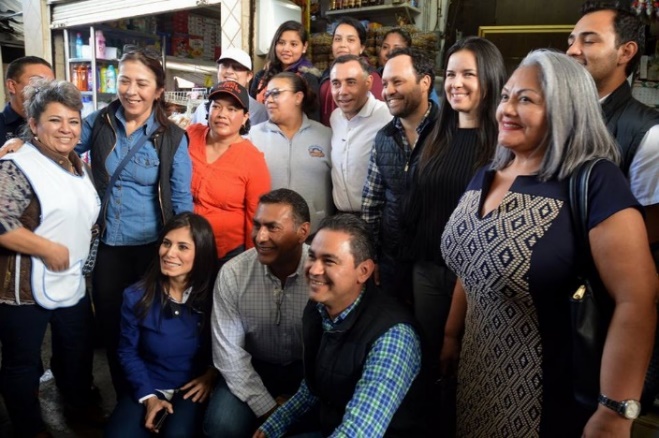 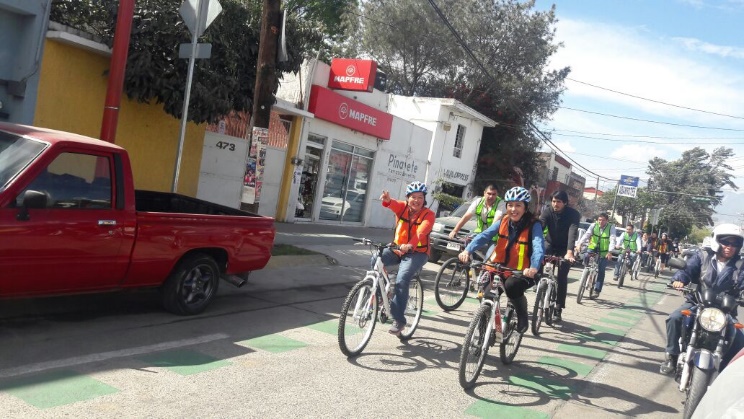 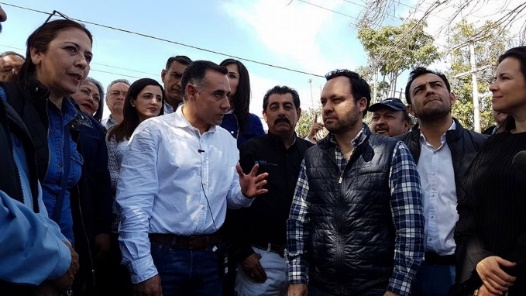 Sesión Solemne Conmemoración 195 años de Ciudad guzmán, JaliscoFecha: 27 Enero 2017.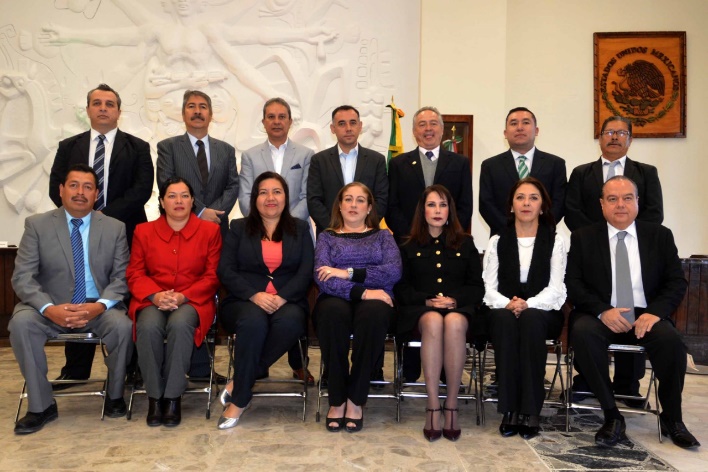 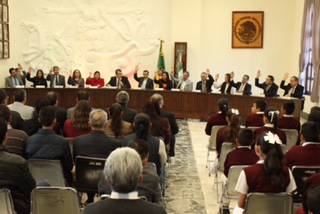 Aniversario de la ConstituciónFecha: 31 de Enero 2017.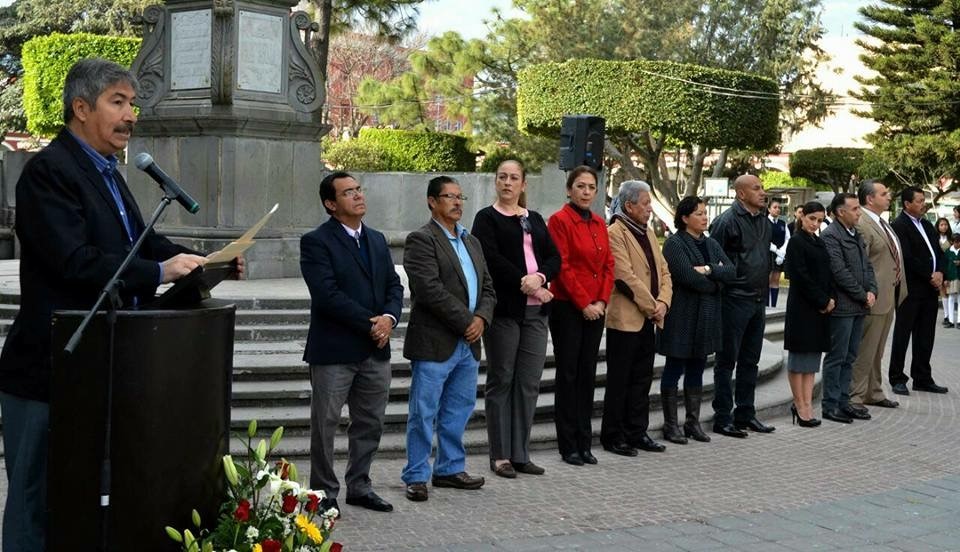 Gobierno en tu  Colonia Lomas Altas Inauguración Parque CaninoFecha: 02 de Febrero 2017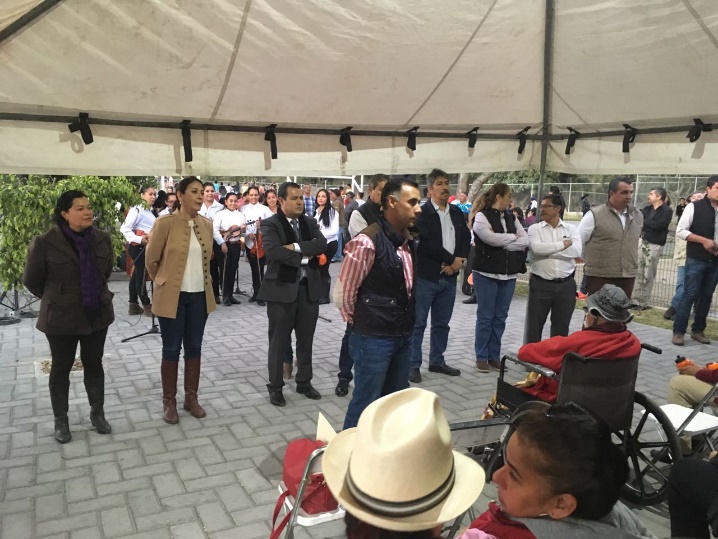 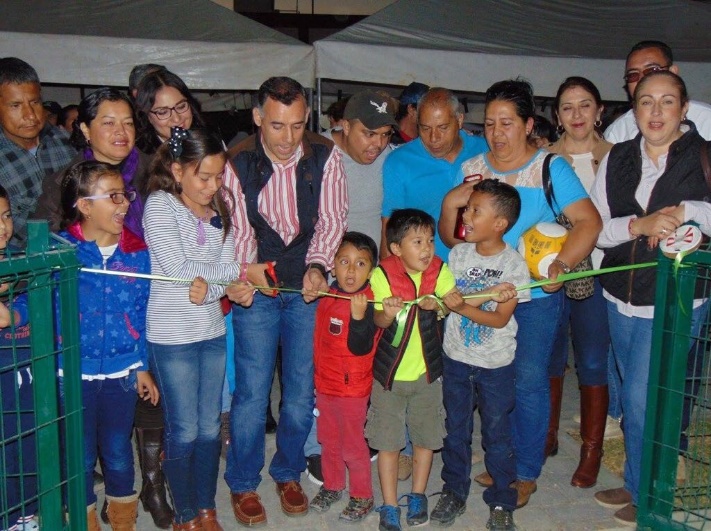 CAPACITACIÓNConvención en la Cd. México 10 -11 de Febrero 2017.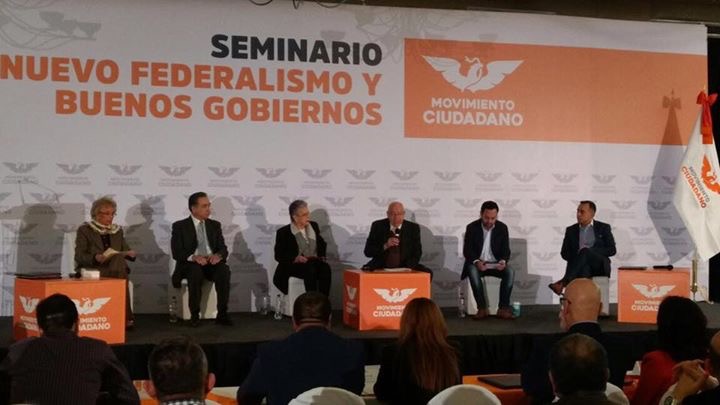 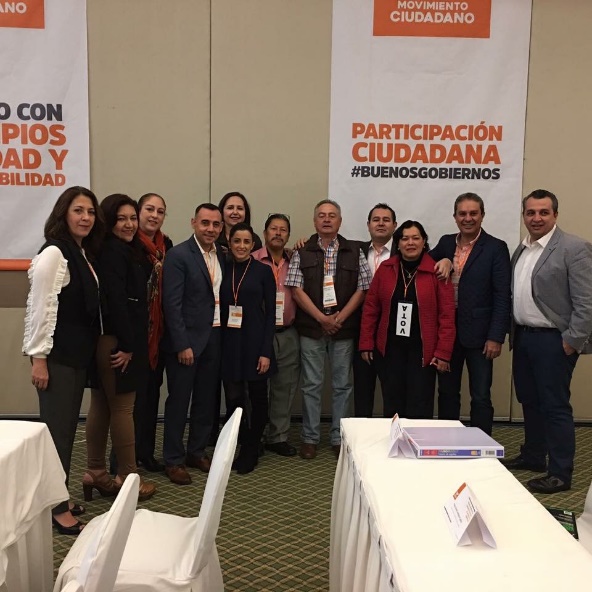 Natalicio de Rubén FuentesFecha: 15 de Febrero 2017.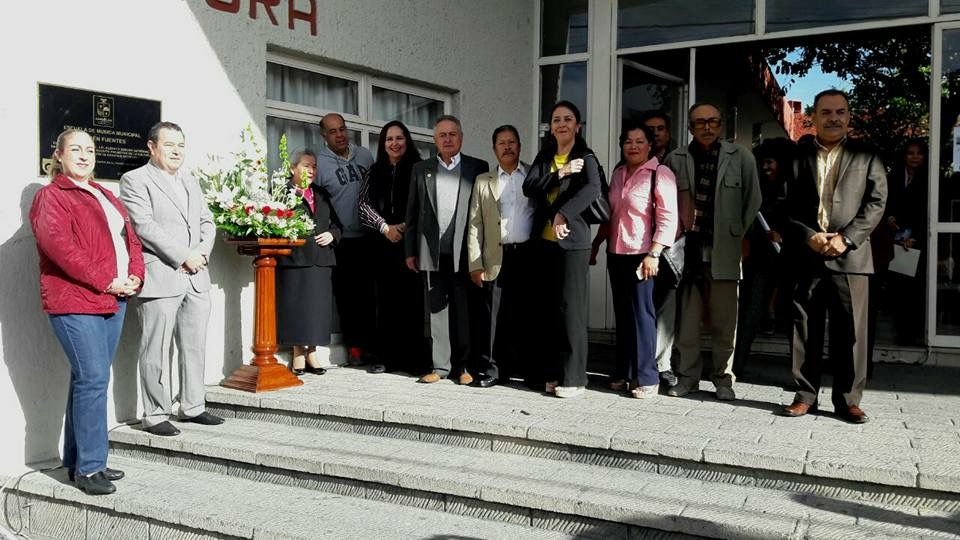 Gira de Obras y  Colonias Secretario de Educación Fecha 17 de Febrero 2017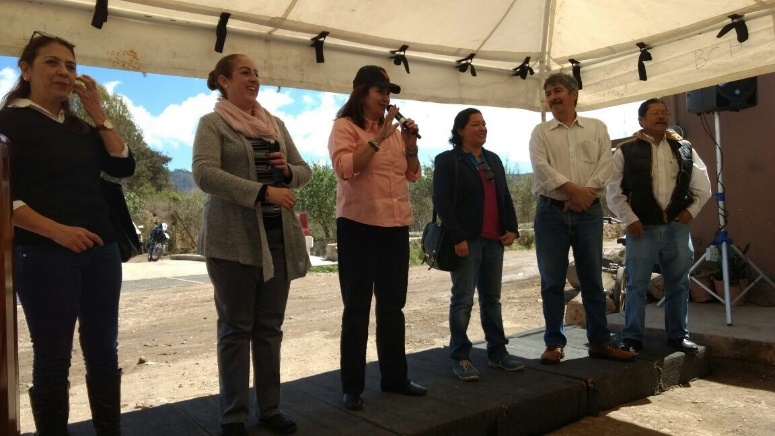 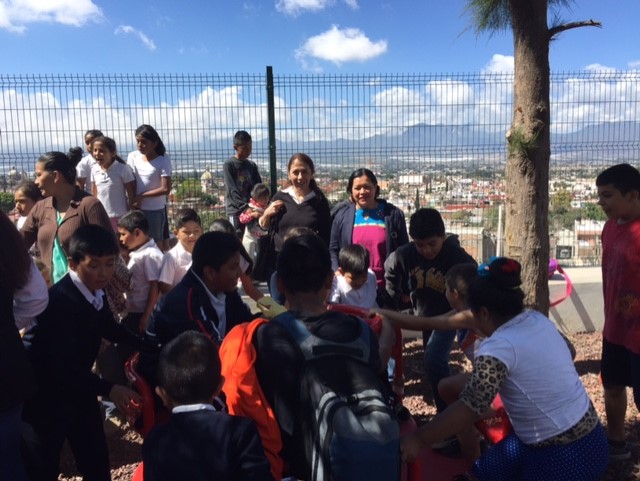 Entrevista de Radio Universidad23 de Febrero 2017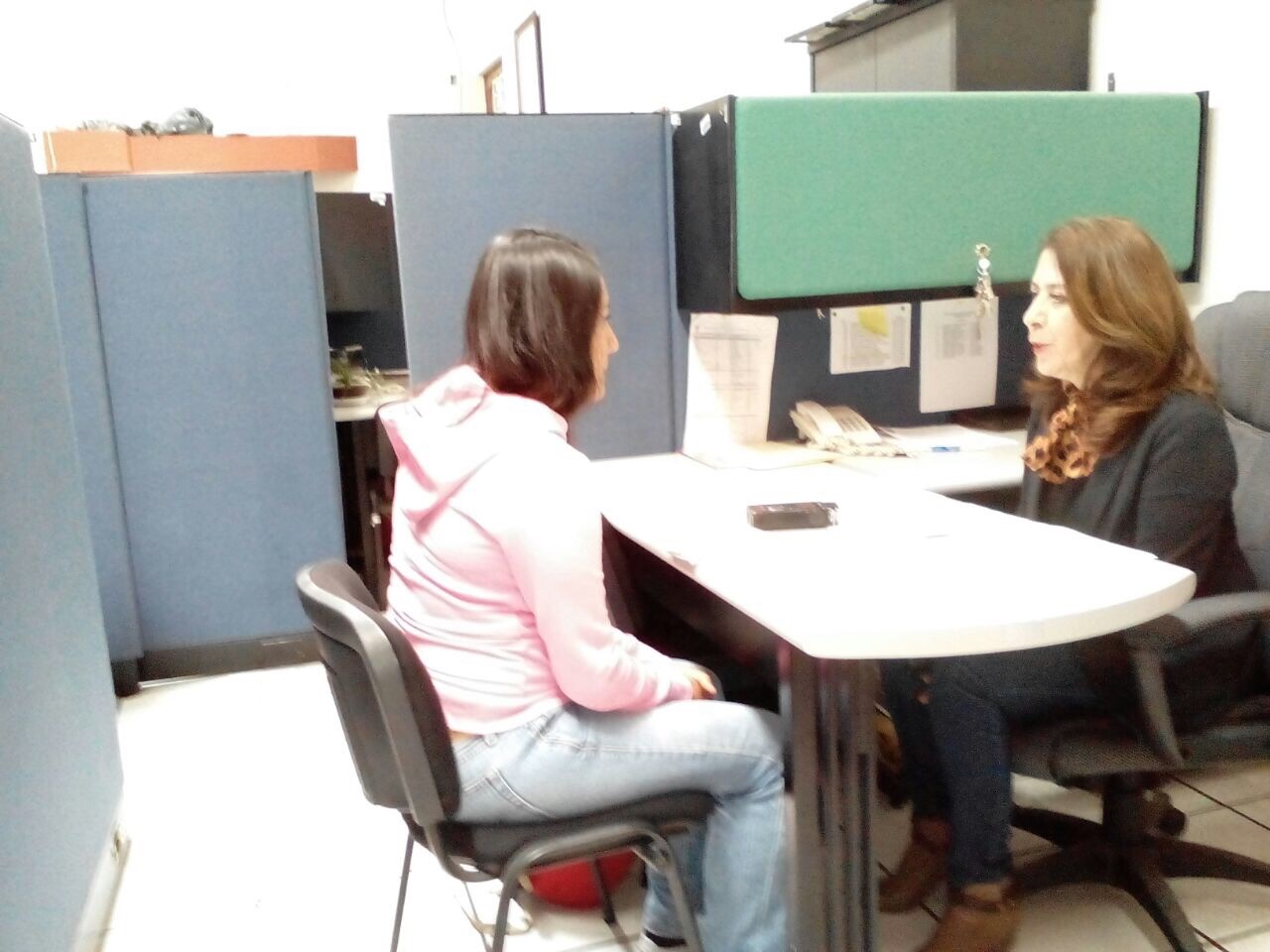 Día de La Bandera(24 de Febrero 2017).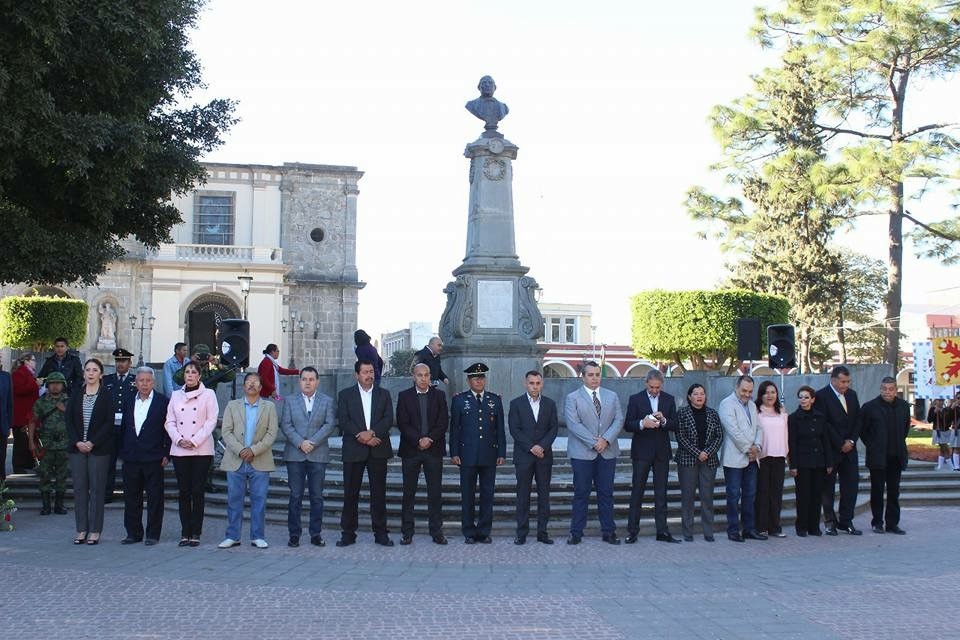 PREMIO A MUJERES DE ZAPOTLAN 20178 DE Marzo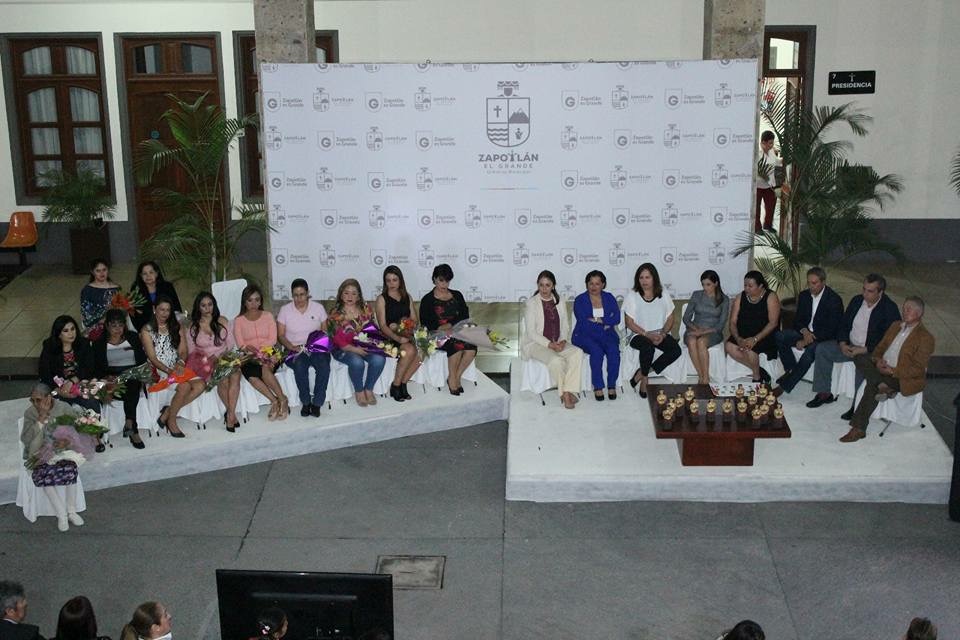 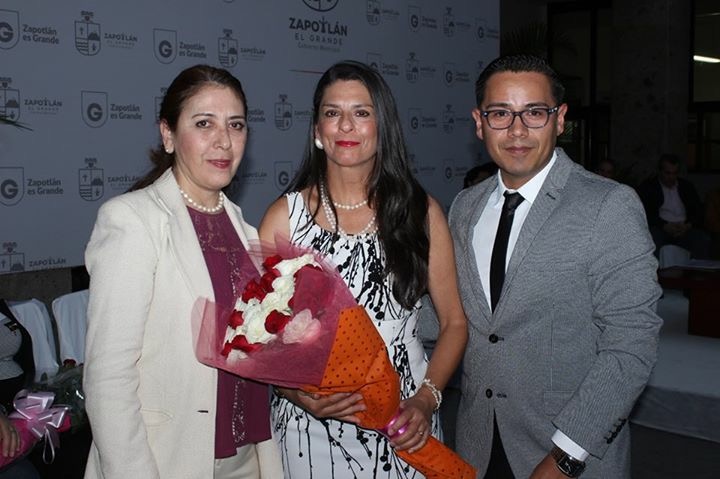 Inauguración Boteo para DIF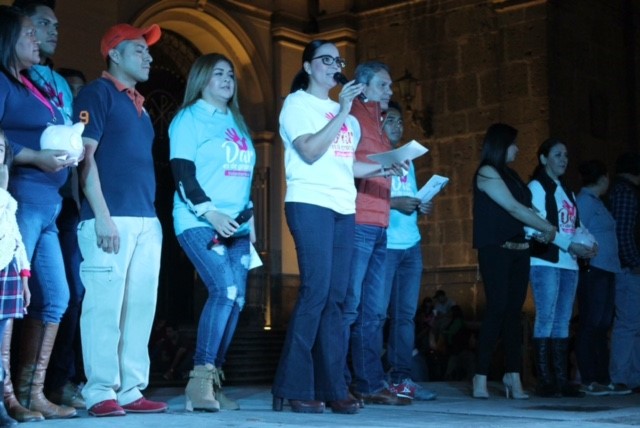 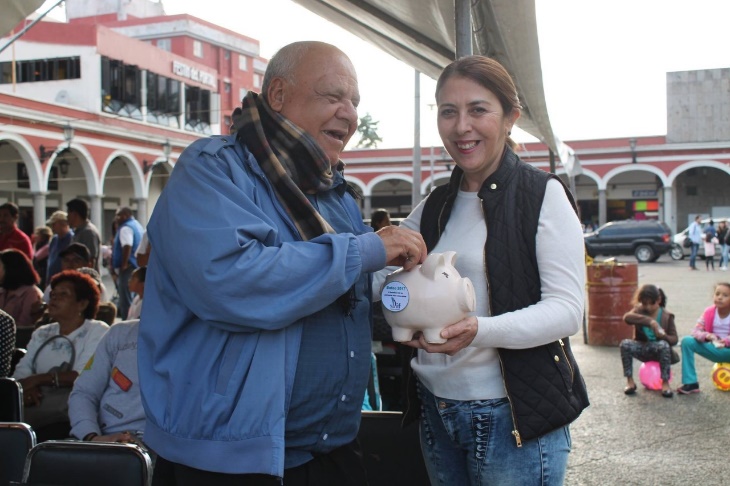 21 de marzo 2017Inauguración Colecta de la Cruz Roja                              Desfile de la Primavera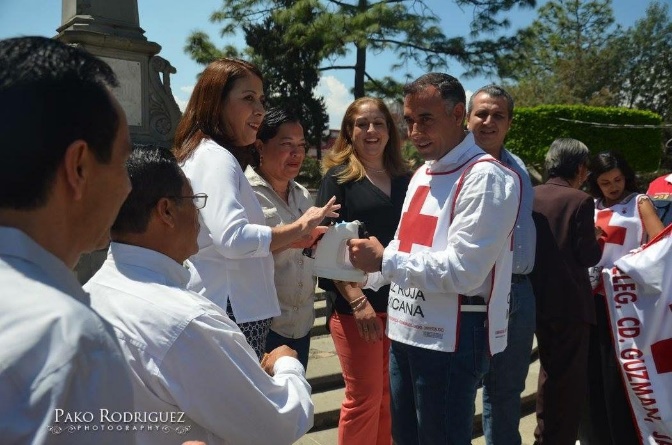 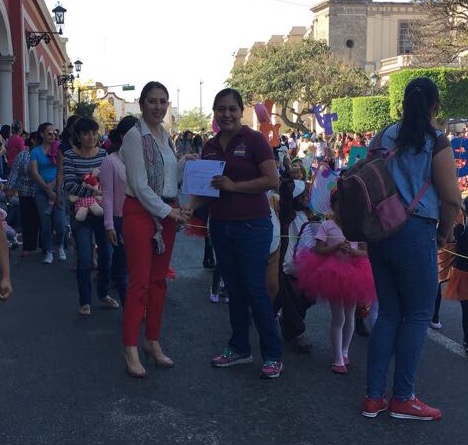 Aniversario del Natalicio de Benito Juárez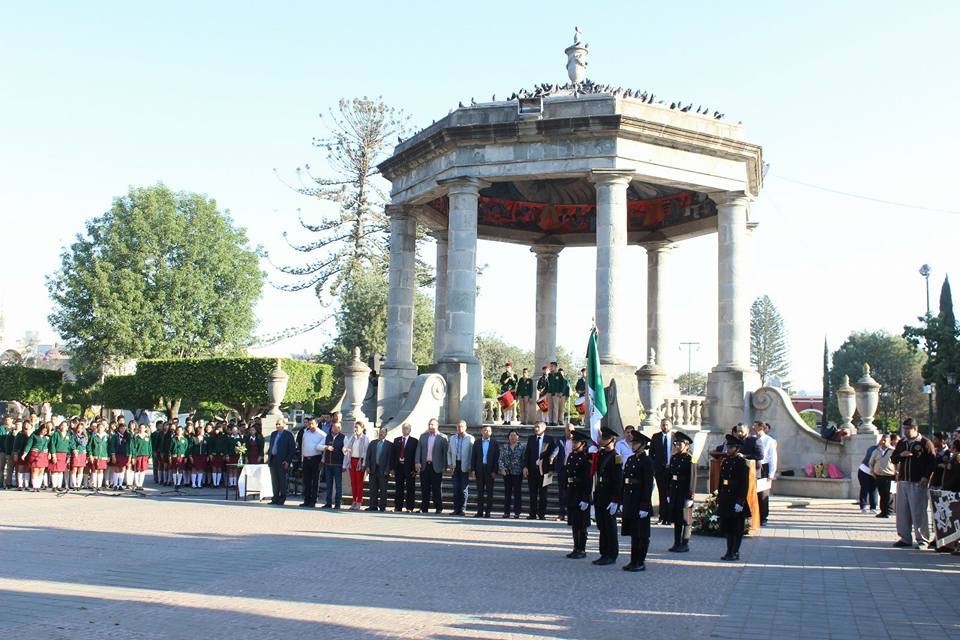 Presentación Política Pública Gobierno Incluyente21 de marzo 2017 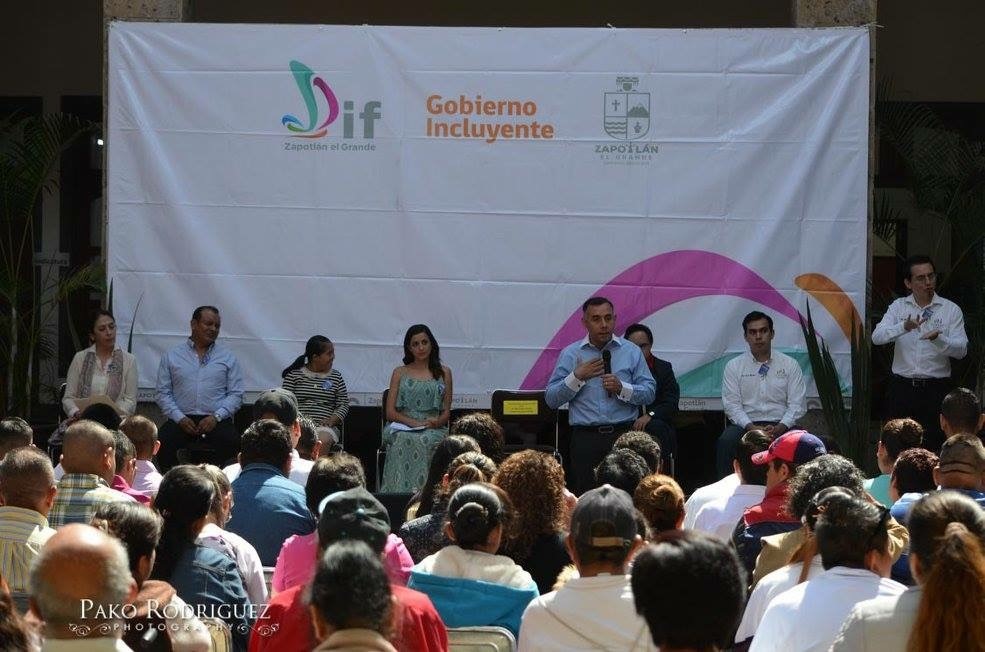 Entrega de balones, apoyo de OPD de  EstacionometrosMesa directiva Col PROVIPO28 de Marzo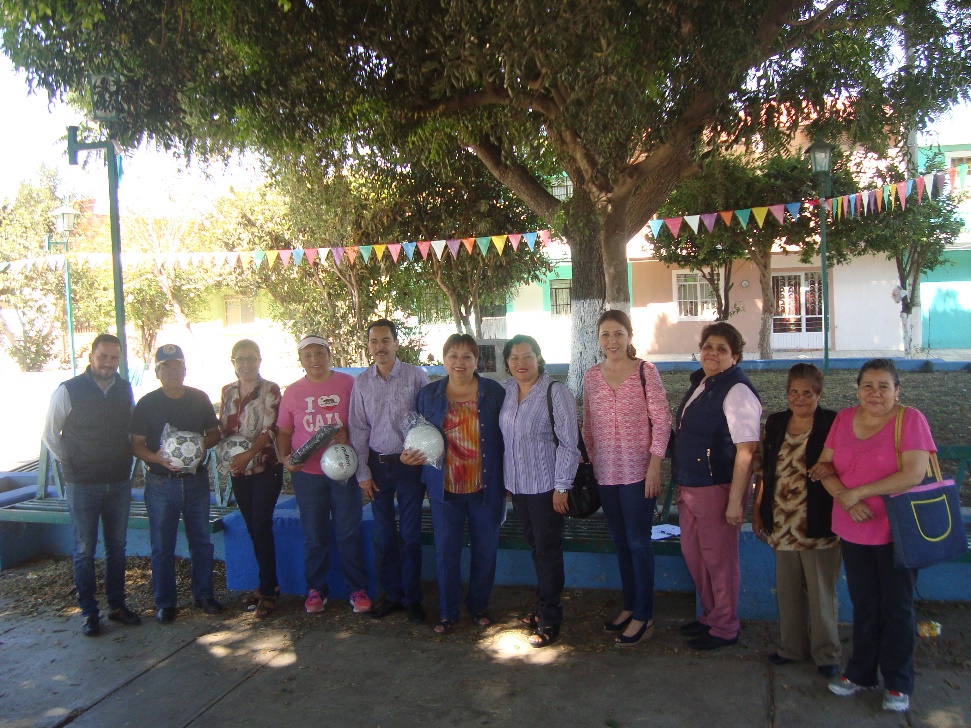 ENTREGA DE SILLAS DE RUEDAS DIF MUNICIPAL APOYOS DE EMPRESAS DRISCOLL’S  Y BERRYMEX29 de Marzo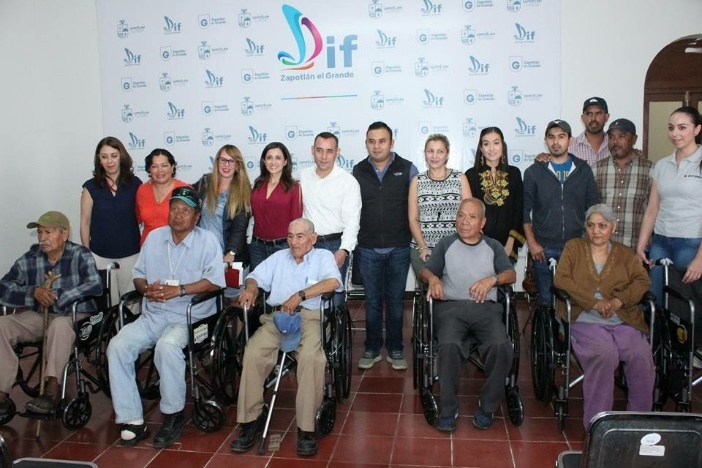 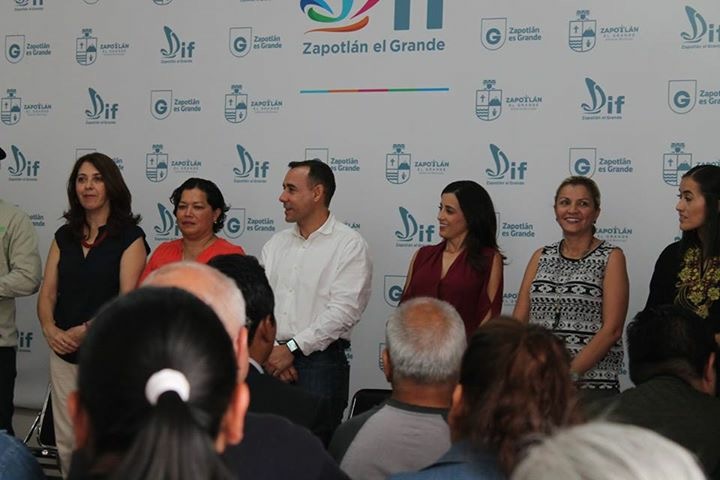 ATENTAMENTE“SUFRAGIO EFECTIVO NO REELECCION”Ciudad Guzmán, Mpio. De Zapotlán el Grande, Jaliscoa  del 2017MARTHA GRACIELA VILLANUEVA ZALAPAREGIDORA PRESIDENTA DE LA COMISION EDILICIA DE DERECHOS HUMANOS, EQUIDAD DE GÉNERO Y ASUNTOS INDIGENAS..